Семинар
 по информационно-коммуникационным технологиям 
в дополнительном образованииНа базе МКОУ «СОШ» с.п.Псынадаха прошел семинар, посвященный вопросу использования  информационно-коммуникационных технологий в дополнительном образовании. Собрались педагоги дополнительного образования  для того, чтобы обсудить значимость информатизации образования, выявить позитивные и негативные стороны этого процесса. В рамках семинара урок -практикум по созданию мультимедийных презентаций провела Тхабисимова Майя Муштафаровна, доцент кафедры информатики и прикладной математики КБГУ, кандидат физико-математических наук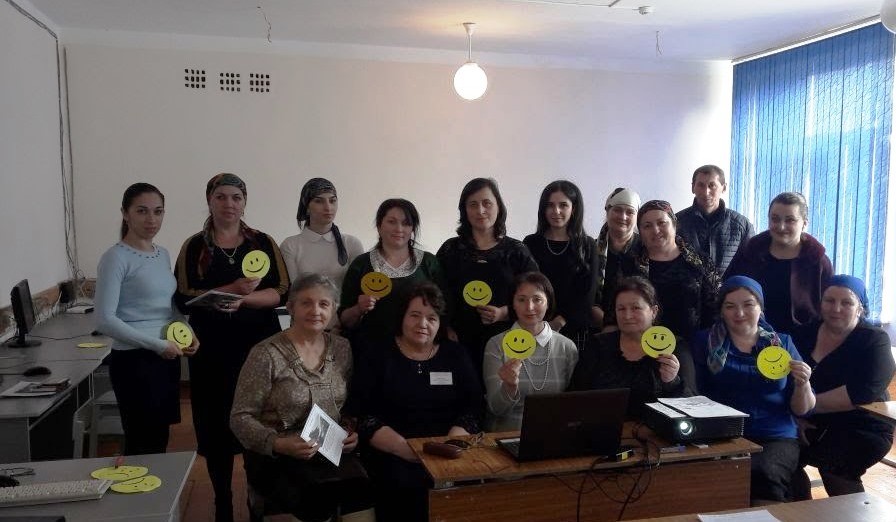 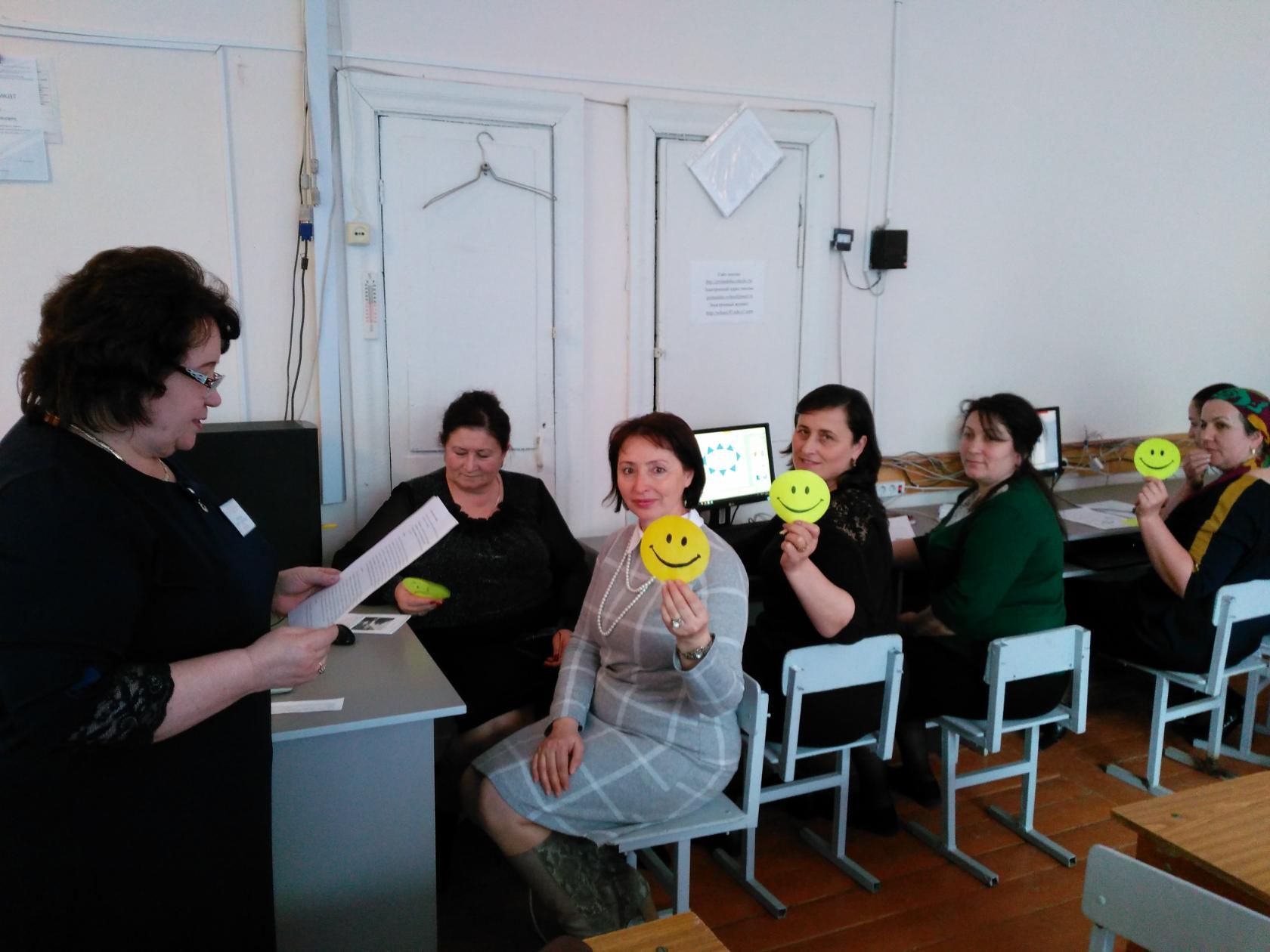 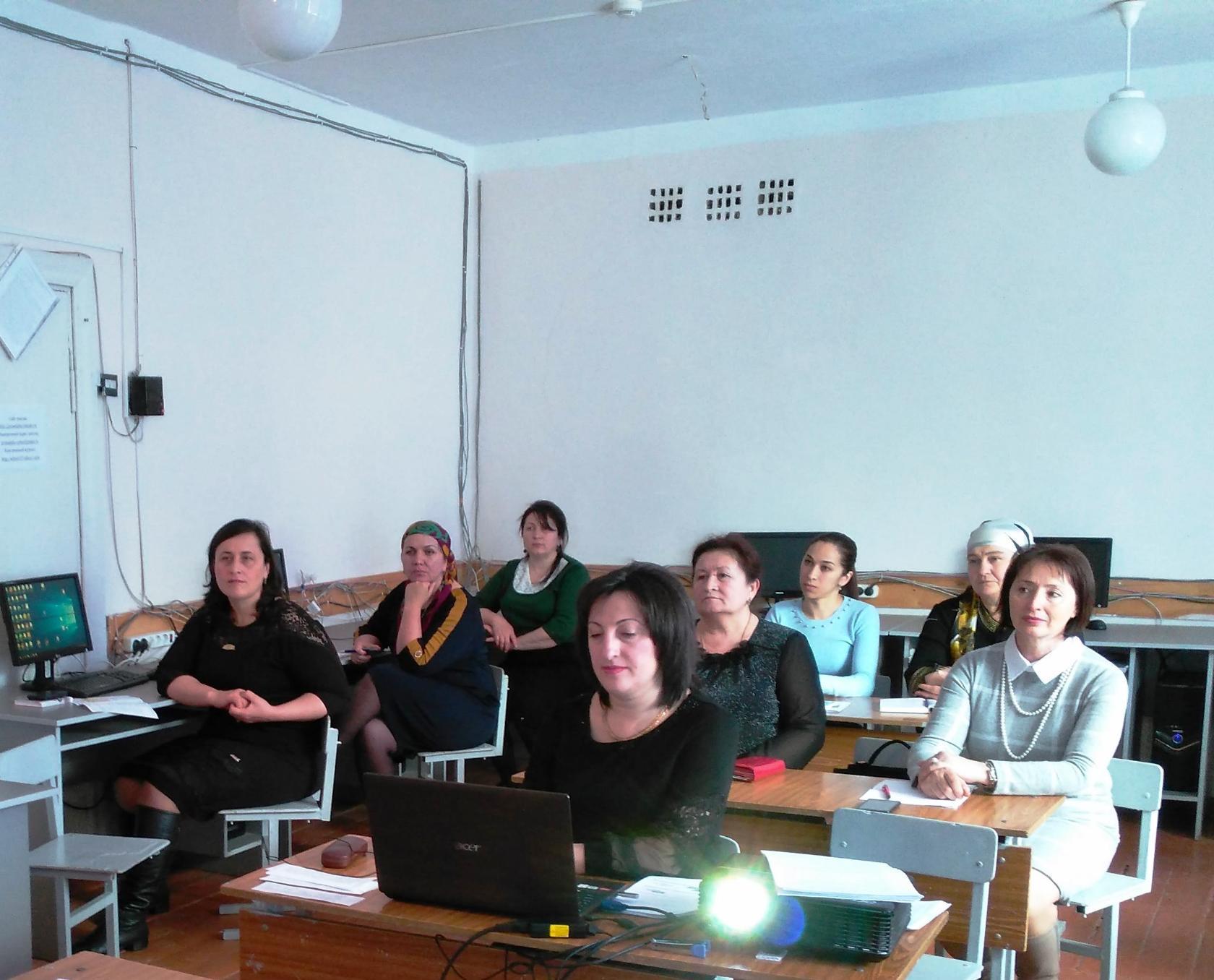 